SIA “Limbažu slimnīca” nedzīvojamās telpas ēkā Klostera ielā 4A, Limbažos, Limbažu novadā, kadastra Nr. 6601 503 0003, kadastra apzīmējums 6601 003 0011 002 NOMAS TIESĪBU MUTVĀRDU IZSOLES NOTEIKUMIŠie noteikumi nosaka kārtību, kādā tiek rīkota nomas tiesību izsole SIA “Limbažu slimnīca” piederošā nekustamā īpašuma Klostera ielā 4A, Limbažos, Limbažu novadā nedzīvojamās telpas Nr.3, Nr.4, Nr.5, Nr.6, Nr.7, Nr.8, Nr.9, Nr.10, Nr.11 ar kadastra Nr.6601 503 0003, būves kadastra apzīmējums 6601 003 0011 002, ar kopējo platību 124,7 m2 (viens simts divdesmit četri komats septiņi kvadrātmetri) turpmāk – Objekts, nomas tiesību ieguvēja noteikšanai saskaņā ar Ministru kabineta 2018. gada 20. februāra noteikumiem Nr. 97 “Publiskas personas mantas iznomāšanas noteikumi”, ievērojot Publiskas personas finanšu un mantas izšķērdēšanas novēršanas likuma prasības.Nomas tiesību nodibināšanas mērķis ir nedzīvojamo telpu iznomāšana Klostera ielā 4A, Limbažos, Limbažu novadā 124,7 m2 platībā, apbedīšanas pakalpojumu sniegšanai.Noteikumu mērķis ir nodrošināt nomas tiesību izsoles dalībniekiem atklātu un vienādu iespēju nomas tiesību iegūšanai uz noteikumu 1. punktā minētajām telpām, kā arī nodrošināt pretendentu izvēles procesa caurspīdīgumu, nodrošinot iespējami augstāku cenu Publiskas personas finanšu līdzekļu un mantas izšķērdēšanas novēršanas likuma izpratnē.Informācija par Objektu un izsoles noteikumi tiek publicēti Valsts akciju sabiedrības “Valsts nekustamie īpašumi” mājaslapā www.vni.lv un SIA “Limbažu slimnīca” mājaslapā www.limbazuslimnica.lv Izsoles dalībnieki var apskatīt izsoles Objektu tā atrašanās vietā – Klostera ielā 4A, Limbažos, Limbažu novadā, darba dienās no plkst.8:00 līdz 16:00, iepriekš saskaņojot apskates laiku ar saimniecības vadītāju Aigaru Andžu pa tālr. 29164673 vai 26108658.Objekta nomas tiesību izsoli veic SIA “Limbažu slimnīca” Izsoļu komisija, turpmāk – Komisija.Komisijas locekļi nedrīkst būt Objekta nomas tiesību pretendenti, kā arī tieši vai netieši ieinteresēti attiecīgā procesa iznākumā.Ziņas par izsoles Objekta sastāvu un lietošanas mērķi:SIA “Limbažu slimnīca” īpašumā esošas nedzīvojamās telpas platība 124,7 m2, adrese Klostera iela 4A, Limbaži, Limbažu novads, kadastra Nr. 6601 503 0003, kadastra apzīmējums 6601 003 0011 002. Nomas Objekta atrašanās vieta un izvietojums atspoguļoti nomas tiesību izsoles noteikumiem pievienotajā izkopējumā no ēkas inventarizācijas lietas.Objekta nomas Līguma termiņš – 3(trīs) gadi.Objekta izmantošanas veids – apbedīšanas pakalpojuma nodrošināšana.Objekts ir nodrošināts ar centralizēto apkuri un elektroenerģiju. Papildu nomas maksai Iznomātājs maksā par komunālajiem pakalpojumiem un pievienotās vērtības nodokli.Izsoles veids – mutvārdu izsolē ar augšupejošu soli.Objekta nosacītās nomas tiesību maksas apmērs EUR 149,64 (viens simts četrdesmit deviņi euro un 64 centi) mēnesī, jeb EUR 1,20 par 1m2 mēnesī. Papildu nomas maksai nomnieks maksā pievienotās vērtības nodokli.Izsoles solis – EUR 0.10 (nulle eiro un 10 centi) bez PVN par 1m2 mēnesī.Nomniekam līguma darbības laikā par saviem līdzekļiem nepieciešams Objektu uzturēt kārtībā.Par dalībnieku var kļūt maksātspējīgas juridiskas un fiziskas personas, kuras noteiktajā termiņā iesniegušas pieteikumu uz šo izsoli un izpildījušas visus izsoles priekšnoteikumus (Pretendents nav pasludināts par maksātnespējīgu, nav apturēta vai pārtraukta tā saimnieciskā darbība, uzsākta tiesvedība par tā bankrotu. Pretendenta nodokļu vai sociālās apdrošināšanas iemaksu parāda summa nepārsniedz EUR 150), kurām nav nenokārtotu parādsaistību pret SIA “Limbažu slimnīca” un ar kurām SIA “Limbažu slimnīca” pēdējā gada laikā nav izbeigusi jebkādu līgumu par īpašuma lietošanu izsoles pretendenta rīcības dēļ.Lai reģistrētos par izsoles dalībnieku, jāiesniedz pieteikums, kurā jānorāda: fiziskai personai – vārds, uzvārds, personas kods, deklarētā dzīvesvietas adrese; juridiskai personai, arī personālsabiedrībai – nosaukums (firma), reģistrācijas numurs, juridiskā adrese; nomas tiesību pretendenta pārstāvja vārds, uzvārds, personas kods (ja ir) un pārstāvniecību apliecinoša dokumenta kopija; elektroniskā adrese (ja ir); nomas Objekta adrese.Pieteikums par piedalīšanos izsolē iesniedzams SIA “Limbažu slimnīca” personāla inspektorei 1. stāvā Personāla inspektores kabinetā vai sūtot atbilstoši normatīvo aktu prasībām noformētos dokumentus pa pastu: Limbažu slimnīca, Klostera iela 3, Limbaži, Limbažu novads, LV-4001, vai uz elektroniskā pasta adresi pasts@limbazuslimnica.lv  , sākot no sludinājuma publicēšanas dienas SIA “Limbažu slimnīca” tīmekļvietnē www.limbazuslimnica.lv līdz 2024. gada 29.janvāra plkst.12:00 (saņemšana SIA “Limbažu slimnīca”)Visi pēc noteikumu 15. punktā minētā termiņa saņemtie pieteikumi, kā arī pieteikumi, kas saņemti atvērtā vai bojātā veidā, netiks pieņemti un tiks nodoti atpakaļ iesniedzējam.Pieteikuma dokumentiem jābūt skaidri salasāmiem. Ja Komisijai nepieciešams pārliecināties par dokumentu oriģinālu juridisko spēku vai dokumenta atvasinājuma (kopijas) pareizību, Komisija dokumentu salīdzināšanai var pieprasīt, lai tiek uzrādīts dokumenta oriģināls, kurš atšķirības gadījumā būs noteicošais dokuments. Ja pastāvēs jebkāda veida pretrunas starp skaitlisko vērtību apzīmējumiem ar vārdiem un skaitļiem, noteicošais būs apzīmējums ar vārdiem.Pieteikuma dokumenti ir jāiesniedz slēgtā aploksnē, uz kuras ir izdarītas šādas atzīmes: Saņēmēja – SIA “Limbažu slimnīca”, Klostera ielā 3, Limbažos, Limbažu novadā, LV-4101Iesniedzēja – pretendenta nosaukums ( fiziskai personai – vārds, uzvārds)Adrese, kontakttālrunis, e-pasta adrese.Norāde: “Mutvārdu izsolei “Par tiesībām nomāt nedzīvojamās telpas Klostera ielā 4A, Limbažos, 124,7 platībā”.Visi pieteikuma dokumenti iesniedzami valsts valodā. Ārvalstīs izdotiem vai dokumentiem svešvalodā jāpievieno apliecināts tulkojums valsts valodā atbilstoši Ministru kabineta 2000. gada 22. augusta noteikumiem Nr.291 “Kārtība, kādā apliecināmi dokumentu tulkojumi valsts valodā”. Pieteikuma dokumentiem jābūt sanumurētiem un cauršūtiem tā, lai nebūtu iespējams nomainīt lapas. Uz pēdējās lapas aizmugures cauršūšanai izmantojamo auklu jānostiprina ar pārlīmētu lapiņu, kurā norādīts sanumurēto un cauršūto lapu skaits (ar cipariem un vārdiem), ko ar savu parakstu, tā atšifrējumu, amata nosaukumu, vietu, datumu un pretendenta zīmoga nospiedumu (juridiskām personām), ja tāds tiek izmantots, apliecina komersants vai persona, kurai ir atbilstošas pārstāvības tiesības. Apliecinājuma izvietojumam ir jāsaskaras ar cauršūto lapu uzlīmi.Visiem iesniegtajiem dokumentiem jābūt noformētiem atbilstoši Dokumentu juridiskā spēka likumam, Ministru kabineta 2018. gada 4. septembra noteikumiem Nr.558 “Dokumentu izstrādāšanas un noformēšanas kārtība”, kā arī saskaņā ar izsoles noteikumiem.Pieteikumu paraksta komersants vai tā pilnvarotā persona.Visas izmaksas, kas saistītas ar pieteikumu un citu Komisijai iesniedzamo dokumentu sagatavošanu, sedz pretendents.Ar minēto dokumentu iesniegšanu uzskatāms, ka pretendents piekrīt Komisijas veiktajai personas datu apstrādei, uzglabāšanai un piekrīt nomāt Objektu saskaņā ar šiem izsoles noteikumiem.Saņemot pieteikumus, tos reģistrē izsoles pieteikumu iesniegšanas reģistrācijas lapā iesniegšanas secībā, uz aploksnes norādot tā reģistrācijas numuru, saņemšanas datumu un laiku, apliecinot ar parakstu.Pretendents var iesniegt vienu pieteikuma variantu. Pretendenta iesniegtie dokumenti netiek atdoti atpakaļ.Pretendents ir tiesīgs grozīt vai atsaukt iesniegto pieteikumu, rakstiski par to paziņojot Komisijai līdz pieteikuma iesniegšanas termiņa beigām. Iepriekš iesniegtais pieteikums netiek izsniegts atpakaļ, izsolē netiek izskatīts un tiek anulēts.Grozījumus pieteikuma dokumentos pretendents noformē un iesniedz tādā pašā kārtībā kā pieteikumu - slēgtā aploksnē (skat.18.punktu), papildus norādot: “Pieteikuma grozījumi mutvārdu izsolei “Par tiesībām nomāt nedzīvojamās telpas Klostera ielā 4A, Limbažos, 124,7 platībā”.Ja pretendents nav izpildījis izsoles priekšnoteikumus, tas netiek pielaists izsolei.Komisija ir tiesīga pārbaudīt izsoles pretendentu sniegtās ziņas. Izsoles dalībnieks, kas sniedzis nepatiesas ziņas, netiek pielaists izsolei.Ziņas par izsoles pretendentiem un to skaitu netiek izpaustas līdz pat izsoles sākumam. Par ziņu neizpaušanu atbildīga ir Komisija.Mutvārdu izsole notiks 2024. gada 29. janvārī plkst.14.00 Klostera ielā 3, Limbažos, Limbažu novadā.Izsolē piedalās tikai tie pretendenti, kuri ir izpildījuši izsoles priekšnoteikumus. Izsoles rezultāti tiek publiski paziņoti uzreiz pēc solīšanas pabeigšanas. Pirms izsoles notiek dalībnieku vai to pilnvaroto personu reģistrācija, uzrādot personu apliecinošu dokumentu. Pilnvarotās personas papildus uzrāda pilnvaru. Izsoles dalībnieks (pilnvarotais pārstāvis) paraksta rakstveida apliecinājumu par piekrišanu izsoles noteikumiem.Ja izsoles dalībnieks vai tā pilnvarotā persona izsoles telpā nevar uzrādīt personu apliecinošu dokumentu (pilnvarotā persona arī pilnvaru), tiek uzskatīts, ka izsoles dalībnieks nav ieradies uz izsoli.Izsoles dalībniekiem tiek izsniegta kartīte ar numuru atbilstoši iesniegto piedāvājumu reģistrācijas datiem.Izsoli vada un kārtību izsoles laikā nodrošina izsoles komisijas priekšsēdētājs (turpmāk - izsoles vadītājs).Izsoles vadītājs paziņo par izsoles atklāšanu un īsi paskaidro izsoles Noteikumus, atbild uz pretendentu jautājumiem, ja tādi ir.Gadījumā, ja kāds no pretendentiem nav ieradies (nokavējis) uz izsoli paziņojumā norādītajā laikā, izsoles vadītājam ir tiesības pārcelt izsoles sākumu par 15 minūtēm vēlāk. Atkārtota izsoles sākuma pārcelšana netiek paredzēta, līdz ar to uzskatāms, ka pretendents uz izsoli nav ieradies.Uzsākot izsoli, izsoles vadītājs paziņo nomas maksas sākumcenu mēnesī, kā arī nosauc izsoles soli.Ja uz nomas tiesībām pretendē tikai viens izsoles dalībnieks, nomas tiesības iegūst šis vienīgais izsoles dalībnieks, ja viņš pārsola nomas maksas sākumcenu vismaz par vienu izsoles soli.Solītāji solīšanas procesā paceļ reģistrācijas kartīti. Solīšana notiek tikai pa vienam izsoles solim.Izsoles laikā izsoles vadītājs nosauc piedāvāto nomas maksu. Ja neviens no solītājiem nepiedāvā augstāku nomas maksu, izsoles vadītājs atkārto pēdējo nosolīto augstāko nomas maksu un fiksē to ar āmura piesitienu trīs reizes. Piedalīties solīšanā var līdz āmura trešajam piesitienam.Ja vairāki solītāji reizē sola vienādu nomas maksu un neviens to nepārsola, tad priekšroka dodama solītājam, kas pieteikumu iesniedzis agrāk.Izsolei pilnvaroto pārstāvju darbības izsolē ir saistošas izsoles dalībniekiem. Katrs solītājs ar parakstu apstiprina savu solīto nomas maksu. Ja tas netiek izdarīts, viņš tiek izslēgts no izsoles dalībnieku saraksta.Izsoles vadītājs paziņo izsoles rezultātus.Komisija iesniedz izsoles rezultātus valdes loceklim apstiprināšanai ne vēlāk kā 3 (triju) darba dienu laikā pēc izsoles.Izsole var tikt uzskatīta par nenotikušu: ja neviens izsoles pretendents nav iesniedzis pieteikumu;ja tiek konstatēts, ka bijusi noruna kādu atturēt no piedalīšanās izsolē vai ja izsolē starp pretendentiem konstatēta vienošanās, kas ietekmējusi izsoles rezultātus vai tās gaitu;ja nomas tiesības iegūst persona, kurai nav bijušas tiesības piedalīties izsolē;ja visi pretendenti tiek izslēgti no dalības izsolē. Izsole var tikt uzskatīta par notikušu bez rezultāta:ja visu pretendentu iesniegtie pieteikumi vai pievienotie dokumenti neatbilst šo izsoles noteikumu prasībām;ja sabiedrības valdes loceklis neapstiprina nomas tiesību izsoles rezultātu;ja neviens no izsoles pretendentiem, kurš ieguvis tiesības slēgt nomas līgumu, nenoslēdz to noteiktajā termiņā.Komisija apstiprina rakstveida izsoles rezultātus un 10 (desmit) dienu laikā pēc izsoles rezultātu paziņošanas nodrošina minētās informācijas publicēšanu SIA “Limbažu slimnīca” mājaslapā www.limbazuslimnica.lv un Valsts akciju sabiedrības “Valsts nekustamie īpašumi” mājaslapā www.vni.lvNomas Līgums tiek slēgts ar nomas tiesību pretendentu, kurš nosolījis visaugstāko maksu vienas nedēļas laikā pēc izsoles rezultātu publicēšanas SIA “Limbažu slimnīca” mājaslapā www.limbazuslimnica.lvNomas tiesību pretendents, kurš nosolījis visaugstāko maksu, vienas nedēļas laikā pēc rakstiskās izsoles rezultātu apstiprināšanas dienas paraksta Nomas tiesību Līgumu vai rakstiski paziņo par atteikumu slēgt Līgumu. Ja iepriekš minētajā termiņā nomas tiesību pretendents Līgumu neparaksta un neiesniedz atteikumu, ir uzskatāms, ka pretendents no Līguma slēgšanas ir atteicies.Ja nomas tiesību pretendents, kurš nosolījis augstāko maksu, atsakās slēgt Līgumu, secīgi tiek piedāvāts Līgumu slēgt tam pretendentam, kurš nosolīja nākamo austāko maksu, Komisija divu darba dienu laikā pēc minētā piedāvājuma nosūtīšanas publicē informāciju SIA “Limbažu slimnīca” mājaslapā www.limbazuslimnica.lvNomas tiesību pretendents, kurš nosolījis nākamo augstāko nomas maksu, atbildi par piedāvājumu slēgt Līgumu, sniedz divu nedēļu laikā pēc tā saņemšanas dienas. Ja pretendents piekrīt parakstīt Līgumu par paša nosolīto augstāko maksu, divu nedēļu laikā pēc minētā paziņojuma nosūtīšanas viņš paraksta Nomas Līgumu. Komisija ne vēlāk kā divu darba dienu laikā pēc Nomas Līguma parakstīšanas publicē minēto informāciju SIA “Limbažu slimnīca” mājaslapā www.limbazuslimnica.lvSūdzības par Komisijas un/vai izsoles vadītāju darbībām var iesniegt SIA “Limbažu slimnīca” (Klostera iela 3, Limbaži, Limbažu novads, LV-4001) piecu dienu laikā pēc izsoles.Valdes locekle								Liene Česle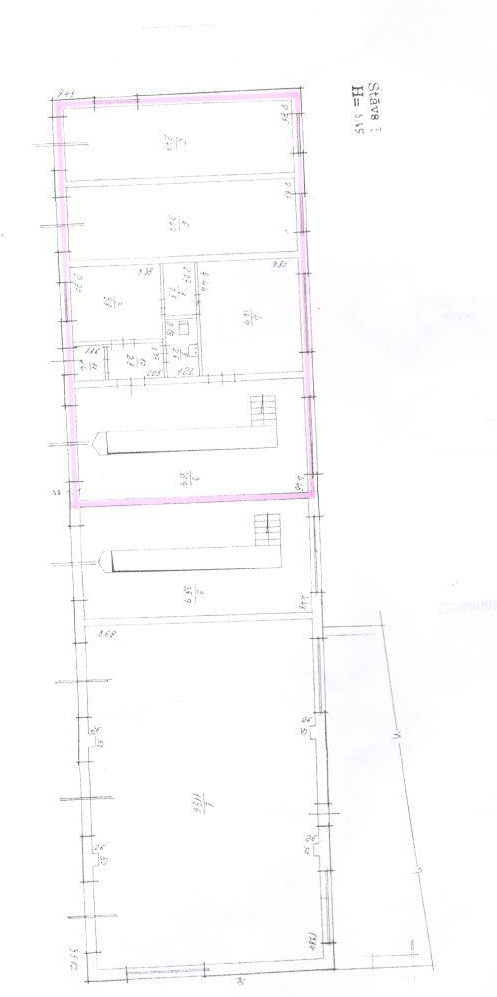 pielikumsnedzīvojamo telpu Klostera ielā 4A, Limbažos, Limbažu novadā nomas tiesību izsoles noteikumiemSIA “Limbažu slimnīca” Izsoļu komisijai PIETEIKUMS DALĪBAI IZSOLĒ					20__.gada ____. _______________*_______________________________________________________________________(vārds, uzvārds/ juridiskas personas vai personālsabiedrības nosaukums)Personas kods/ reģistrācijas Nr.______________________________________________dzīvesvietas adrese/ juridiskā adrese _______________________________________________________________________kontakttālrunis _________________________________________________________________________________________________________________________________(oficiālā elektroniskā adrese vai elektroniskā pasta adrese)persona, kura ir tiesīga pārstāvēt nomas tiesību pretendentu  vai  tās pilnvarotā persona   _____________________________________________________________Ar šī  pieteikuma  iesniegšanu  ___________________________________________  (nomas  tiesību pretendenta nosaukums)  piesaka  savu  dalību  Nekustamā īpašuma Klostera ielā 4A, Limbažos, Sabiedrības ar ierobežotu atbildība “Limbažu slimnīca” telpas Nr.____ ar  kadastra apzīmējums _______________, kopējo platība ______ m2 nomas tiesību mutvārdu izsolē. Nomas laikā plānotās darbības nomas objektā, tai skaitā norāda, vai un kāda veida saimniecisko darbību ir plānots veikt______________________________________________________________________________________________________________________________________Ar šo apliecinu, ka es, _____________________________________________________,(vārds, uzvārds/ juridiskas personas vai personālsabiedrības nosaukums)Esmu maksātspējīga fiziska/ juridiska persona, kurai ir tiesības nomāt Nekustamo īpašumu;Esmu iepazinies/-usies ar Izsoles noteikumiem, nomas līguma projektu un atzīstu tos par saprotamiem, pieņemamiem un saistošiem;Esmu iesniedzis/-usi dokumentus, kas atbilst Izsoles noteikumos un normatīvajos tiesību aktos izvirzītajām prasībām, un manis sniegtās ziņas ir patiesas;Piekrītu manu personas datu apstrādei, kas nepieciešama Izsoles norises organizēšanai un Nekustamā īpašuma iznomāšanai;Piekrītu, ka Iznomātājs kā kredītinformācijas lietotājs ir tiesīgs pieprasīt un saņemt informāciju, tai skaitā ziņas par nomas tiesību pretendenta kavētajiem maksājumiem un tā kredītreitingu, no tam pieejamām datubāzēm.Visas izsoles piedāvājumā sniegtās ziņas par pretendentu un tā piedāvājumiem ir patiesasPieteikumam pievienoti (atzīmēt ar x)□  Notariāli apliecināta vai ar elektronisko parakstu parakstīta un satur laika zīmogu pilnvara pārstāvēt fizisko personu Objekta izsolē, ja fiziska persona pati nepiedalās izsolē. Pilnvarā norāda, kādām konkrētām darbībām šī persona tiek pilnvarota;□ Pilnvara pārstāvēt juridisko personu Objekta izsolē (ja pārstāvību neveic likumiskie pārstāvji). Pilnvarā norāda, kādām konkrētām darbībām šī persona tiek pilnvarota;□ ______________________________________________________________________(citi dokumenti)□ ______________________________________________________________________(citi dokumenti)Pieteikumā pievienoti dokumenti uz ____ lapām.___________________________*	 ___________________________*(paraksts)                                                        (paraksta atšifrējums)Piezīme. * Dokumenta rekvizītus “datums”, “paraksts” un “paraksta atšifrējums” neaizpilda, ja elektroniskais iesniegums ir sagatavots atbilstoši normatīvajiem aktiem par elektronisko dokumentu noformēšanu. PielikumsKlostera ielā 4A, Limbažos, Limbažu novadānomas tiesību izsoles noteikumiemNEDZĪVOJAMO TELPU NOMAS LĪGUMS Nr. _________Limbažu novadā, Limbažos						2024. gada _._______Sabiedrība ar ierobežotu atbildību “Limbažu slimnīca”, reģistrācijas Nr. 40003361616, juridiskā adrese Klostera iela 3, Limbaži, Limbažu novads, LV-4001, valdes locekles Lienes Česles personā, kura rīkojas saskaņā ar Statūtiem, turpmāk – Iznomātājs, no vienas puses,_________________, _____________________, _____________________, turpmāk – Nomnieks, no otras puses, abi kopā saukti Puses un katrs atsevišķi Puse, saskaņā ar SIA “Limbažu slimnīca” 2024. gada _.________ nedzīvojamo telpu Klostera ielā 4A, Limbažos, Limbažu novadā, pirmreizējās nomas tiesību mutvārdu izsoles rezultātiem, izsakot savu gribu brīvi, bez viltus, maldiem un spaidiem, noslēdza Pusēm un to saistību pārņēmējiem saistošu šādu Nedzīvojamo telpu nomas līgumu, turpmāk Līgums, par sekojošo: Līguma priekšmets Iznomātājs nodod un Nomnieks pieņem nomā nedzīvojamās telpas Nr.3, Nr.4, Nr.5, Nr.6, Nr.7, Nr.8, Nr.9, Nr.10, Nr.11, kuras atrodas Klostera ielā 4a, Limbažos, Limbažu novadā, kadastra Nr.6601 503 0003, būves kadastra apzīmējums 66010030011002, ar kopējo platību 124,7 m2 (viens simts divdesmit četri komats septiņi kvadrātmetri), turpmāk – Telpas, saskaņā ar telpu plānu, kas ir šī Līguma pielikums Nr.1 un ir tā neatņemama sastāvdaļa. Līguma 1.1. punktā minētās Telpas tiek iznomātas Nomniekam __________ pakalpojumu sniegšanas vajadzībām. Telpas Nomniekam ir ierādītas un zināmas, un Nomnieks tās pieņem tādā stāvoklī, kādā tās atradīsies Telpu nodošanas – pieņemšanas akta parakstīšanas brīdī. Nomas maksa un tās maksāšanas kārtība Par Telpu Nomnieks Iznomātājam maksā Telpu nomas maksu EUR _.__ (____ eiro un __ centi) par 1m2 mēnesī un pievienotās vērtības nodokli 21%, turpmāk PVN, kopā EUR _.__ (__ eiro un __ centi). Kopējā nomas maksa mēnesī ir EUR __.__ (_____________ eiro un __ centi), ieskaitot PVN. Papildus nomas maksai Nomnieks maksā Iznomātājam par komunālajiem pakalpojumiem (elektroenerģija, apkure, ūdens apgāde un kanalizācija, atkritumu apsaimniekošana) saskaņā ar rēķinu. Iznomātājs sagatavo Rēķinu saskaņā ar Grāmatvedības likuma 11. panta septīto daļu, rēķina norādot: “Šis rēķins ir sagatavots elektroniski un ir derīgs bez paraksta”. Nosūta to Nomniekam elektroniskā veidā uz Nomnieka norādīto e-pasta adresi, ne vēlāk kā līdz nākamā kalendārā mēneša 20. datumam. Iznomātājs nenes atbildību, ja, piegādājot rēķinu, Nomnieka norādītā e-pasta adrese nedarbojas. Iznomātājam ir tiesības vienpusēji mainīt Telpu nomas maksu, bez grozījumu izdarīšanas Līgumā, Nomnieku brīdinot rakstiski vismaz 3 (trīs) mēnešus iepriekš, ja Centrālās statistikas pārvaldes sniegtais patēriņa cenu indekss attiecībā pret pēdējo nomas maksas izmaiņu dienu pārsniedz 10%. Ja nomas laikā tiek ieviesti vai palielināti nodokļi un/vai nodevas, kuru apliekamais objekts ir nomas maksa, vai ekspluatācijas izdevumi, tad Nomnieks tiks brīdināts ne vēlāk ka 1 (vienu) mēnesi pirms attiecīgi paaugstinātā maksājuma piemērošanas, bez grozījumu izdarīšanas Līgumā. Par Telpu nomas maksas maksājuma kavējumu Nomniekam jāmaksā kavējuma nauda 0.1% (viena desmitā daļa procenta) apmērā no termiņā neapmaksātās summas par katru nokavēto dienu, bet ne vairāk kā 10% (desmit procentus) no ikmēneša nomas maksas apmēra. Samaksātā Telpu nomas maksa, bez īpaša paziņojuma Nomniekam, vispirms ieskaitāma esošās kavējuma naudas apmaksai saskaņā ar šī Līguma punkta noteikumiem. Šī kavējuma nauda ir uzskatāma par “līgumsodu” Civillikuma 1716-1724. pantu izpratnē un nav tulkojama kā “procenti” Civillikuma 1753-1769. pantu izpratnē. Kavējuma naudas nomaksa neatbrīvo Nomnieku no pārējo ar šo Līgumu uzņemto saistību izpildes. Jebkādi šajā Līgumā paredzētie maksājumi tiks uzskatīti par samaksātiem brīdī, kad maksājums tiks saņemts Iznomātāja bankas kontā.Iznomātāja tiesības un pienākumi Iznomātājam ir tiesības:Iekļūt iznomātajās telpās, par to iepriekš, ar e-pasta starpniecību, vai pa tālruni, brīdinot Nomnieku, zemāk minētajos gadījumos: Lai pārbaudītu, vai Telpas tiek lietotas atbilstoši Līgumā paredzētajam nolūkam. Lai veiktu nepieciešamos remontdarbus. Lai pārbaudītu komunikāciju un labierīcību darbību, nodrošinātu to normālu funkcionēšanu un izdarītu ar to saistītus remontdarbus.Ārkārtas gadījumos (ugunsgrēks, eksplozija, appludināšana, avārija) Iznomātājam vai tā pilnvarotajam pārstāvim ir atļauta ieeja Telpās jebkurā laikā bez iepriekšēja brīdinājuma.Ja nomas attiecības tiek izbeigtas, tad Iznomātājam ir tiesības, sākot ar šī Līguma termiņa pēdējam 45 (četrdesmit piecām) dienām apmeklēt Telpas Nomnieka darba laikā kopā ar potenciālajiem nomniekiem, kas vēlas nomāt attiecīgās Telpas, brīdinot Nomnieku 1 (vienu) nedēļu iepriekš.Ja Telpām, saskaņā ar Iznomātāja vērtējumu ir nepieciešams remonts, renovācija, rekonstrukcija vai restaurācija, saskaņā ar nomas Līgumu, Nomnieks to veic par saviem līdzekļiem, un ar Iznomātāja rakstisku piekrišanu, apstiprinātu izmaksu tāmi, ievērojot normatīvo aktu prasības, pēc minēto darbu pabeigšanas Iznomātājs nomas maksu var samazināt, proporcionāli nomnieka  veiktajiem ieguldījumiem, ievērojot Civillikuma 867. pantā minētos nosacījumus par nepieciešamo un derīgo izdevumu atlīdzināšanu. Nomas maksu samazina, ja Iznomātājs konstatē, ka Nomnieks attiecīgos ieguldījumus ir veicis. Iznomātājam ir pienākums:Netraucēt Nomniekam lietot nomā nodotās Telpas, ja tās tiek izmantotas atbilstoši līgumā paredzētajam nolūkam un ievēroti ekspluatācijas noteikumu.Netraucēt Nomniekam izmantot sadzīves atkritumu konteinerus, ja Nomnieks Iznomātājam maksā atkritumu apsaimniekošanas maksu.Uzturēt kārtībā un veikt ūdens, kanalizācijas, apkures stāvvadu, ārējās elektroinstalācijas labošanas darbus un nomaiņu, ja tas nav noticis Nomnieka vai viņa darbinieku rīcības vai nolaidības dēļ. Iznomātājs nav atbildīgs par pārtraukumiem apkurē, elektroapgādē, ūdens apgādē u.c., ja minētie komunālo pakalpojumu veidi nav tā pārziņā.Nomnieka tiesības un pienākumi Nomniekam ir tiesības brīvi un bez ierobežojuma lietot nomā nodotās Telpas.Nomniekam ir tiesības veikt Telpu remontu par saviem līdzekļiem, 1 (vienu) mēnesi iepriekš par to veikšanu brīdinot, remontdarbus un to tāmi, saskaņojot ar Iznomātāju. Nomnieks par saviem līdzekļiem var veikt Telpu kosmētisko remontu un labiekārtošanu atbilstoši Telpu nomas mērķiem, saskaņojot veicamo remontu apjomu un darbu izmaksu tāmi ar Iznomātāju ne vēlāk kā 1 (vienu) nedēļu pirms attiecīgo remontdarbu uzsākšanas. Kosmētiskajā remontā ietilpst sienu un griestu krāsošana, kā arī logu, durvju, grīdas līstu krāsošana Telpu iekšienē, kā arī apmetuma vai virsmu bojājumu izlabošana grīdām, sienām, griestiem un to klājumiem. Iznomātājam ir tiesības atteikt Nomnieka plānotos remontdarbus, savu lēmumu pamatojot ar to, ka šādi remontdarbi būtiski izmainītu Telpas, to arhitektonisko noformējumu vai arī tādus, kas neatbilst Latvijas Republikas normatīvajiem aktiem Visi veiktie Telpu uzlabojumi tiek uzskatīti par Iznomātāja īpašumu un Nomniekam nav tiesību prasīt Iznomātājam atlīdzināt izdevumus par Telpās veiktajiem uzlabojumiem un remontdarbiem pēc Telpu nomas Līguma darbības beigām. Nomniekam ir tiesības uzstādīt konstrukcijas, papildinājumus, zīmes, veikt labojumus un/vai uzstādīt objektus ēkas un/vai nomāto Telpu ārpusē, tai skaitā, uzstādīt izkārtnes ar sava uzņēmuma nosaukumu vai logo, ievērojot Limbažu novadā spēkā esošos Saistošos noteikumus, ar nosacījumu, ka netiks nodarīti bojājumi ēkai. Ēkas fasādes ārējais noformējums ir saskaņojams ar attiecīgo pašvaldības institūciju. Šie objekti, kas novietoti vai piestiprināti ēkas un/vai Telpu ārpusē ir un paliks Nomnieka īpašums, un tie ir obligāti jānoņem tad, kad Līgums būs beidzies vai tiks pārtraukts, vai arī pieņemamā laika periodā pēc tā izbeigšanas vai pārtraukšanas. Katrai no šajā punktā uzskaitītajām darbībām nepieciešama Iznomātāja rakstiska piekrišana. Nomniekam nav tiesību bez Iznomātāja rakstiskas piekrišanas nodot Telpas vai kādu to daļu trešajai personai apakšnomā vai patapinājumā, vai arī slēgt sadarbības, vai arī cita veida darījumus, kā rezultātā trešā persona var iegūt tiesības uz Telpu vai to daļas pilnīgu vai daļēju lietojama tiesības. Nomniekam ir pienākums visu Līguma darbības laiku uzturēt Telpas, tajās esošās instalācijas, iekārtas un konstrukcijas, kā arī inženiertehniskos tīklus un komunikācijas darba kārtībā, atbilstoši attiecīgo institūciju prasībām, normatīviem un ēku ekspluatācijas noteikumiem, avārijas situāciju gadījumā, nekavējoties informēt Iznomātāju un avārijas dienestus. Ja Telpu vai ēkas bojāšana ir notikusi inženiertehnisko tīklu bojājumu dēļ Nomnieka vai tā darbinieku vainas vai apzinātas nolaidības dēļ, Nomniekam tas jānovērš 3 (trīs) nedēļu laikā. Ja Nomnieks neizpilda šos pienākumus, tad Iznomātājs ir tiesīgs novērst bojājumus uz Nomnieka rēķina. Nomniekam Telpu nomas maksa par šo laiku netiek samazināta.Nomniekam ir pienākums atļaut Iznomātājam vai tā pilnvarotam pārstāvim veikt Telpu tehnisko pārbaudi ar Nomnieku iepriekš saskaņotā laikā, kas nevar būt mazāks kā 1 (viena) nedēļa, kā arī nodrošināt Nomnieka vai tā pilnvarota pārstāvja piedalīšanos pārbaudes akta sastādīšanā un parakstīšanā.Izdevumus par pārbūvēm, kas nodrošina Nomniekam papildus ērtības un, ko ir veicis Iznomātājs ar Nomnieka piekrišanu vai pēc lūguma, pilnā mērā apmaksā Nomnieks.Nomnieks var veikt Telpu civiltiesisko apdrošināšanu pret trešajām personām nodarītajiem zaudējumiem uz sava rēķina visā šī Līguma darbības laikā, katru gadu atjaunojot apdrošināšanas polisi un polises kopiju iesniedzot Iznomātājam.Nomniekam ir tiesības reģistrēt sava uzņēmuma juridisko adresi atbilstoši Telpu adresei uz visu laiku, kamēr ir noslēgts šis Līgums. Pēc šī Līguma izbeigšanas, Nomniekam ir pienākums 10 (desmit) dienu laikā anulēt Juridisko adresi Telpās.Izbeidzoties Telpu nomas Līgumam, neatkarīgi no tā izbeigšanās laika un iemesla, ne vēlāk kā 10 (desmit) dienu laikā: Atstāt telpas tīras un sakoptas.Izvest savas mantas, izņemot Telpām piederošās iebūvētās iekārts, ierīces un piederumus. Nomnieks savus izdarītos uzlabojumus, ja tie izdarīti saskaņā ar šī Līguma noteikumiem, var tos noņemt, ja tie atdalāmi, nekaitējot un neizdarot zaudējumus Telpām un ēkai.Noņemt visas piestiprinātās zīmes (reklāmas) u.t.t., no Telpām, skatlogiem, mūra un par saviem līdzekļiem atjaunot vietas, kur tās bija piestiprinātas.Izlabot vai kompensēt visus bojājumus, kas radušies Telpām izbraukšanas laikā.Nodot Telpas Iznomātājam tādā stāvoklī, kāds tas Bija Telpu izmantošanas sākumā, pieļaujot saprātīgu Telpu nolietojumu (nodilumu, plaisas), kas radies Telpu ekspluatācijas gaitā.Nodot Iznomātājam visas atslēgas.Atbildība Katra no pusēm ir atbildīga par postījumiem un zaudējumiem, kas Telpām un to piederumiem nodarīti attiecīgās Puses vai tās pilnvaroto personu rupjas neuzmanības vai nolaidības dēļ.Līguma izbeigšanās Nomniekam ir tiesības jebkurā laikā izbeigt šo Līgumu, par to 6 (sešus mēnešus iepriekš rakstiski brīdinot Iznomātāju. Pēc Pušu rakstiskas vienošanās doto Līgumu var izbeigt ātrāk. Šādā gadījumā Nomniekam ir jāsamaksā Telpu nomas maksa un jāveic citi šajā Līgumā minētie maksājumi par faktisko nomas laiku,Iznomātājs ir tiesīgs vienpusēji un pirms termiņa lauzt šo Līgumu:Ja Nomnieks vairāk kā 2 (divus) mēnešus nemaksā šajā Līgumā paredzētos maksājumus.Ja Nomnieks nodevis Telpas tālākai lietošanai juridiski vai fizikai personai bez Iznomātāja rakstiskas piekrišanas.Ja Nomnieks pārkāpj savus šajā Līgumā noteiktos pienākumus un saistības un 30 (trīsdesmit) dienu laikā pēc rakstiska paziņojuma saņemšanas no Iznomātāj nenovērš pārkāpumu.Ja Nomnieks nesaudzīgi izturas pret Iznomātāja īpašumu (lauž, demolē vai veic citas šāda veida darbības). Par Līguma vienpusēju pirmstermiņa izbeigšanu iznomātājs rakstiski paziņo Nomniekam ne vēlāk kā 1 (vienu) mēnesi iepriekš. Pēc nomas attiecību izbeigšanās, 1 (viena) mēneša laikā Nomnieks nodod iznomātājam Telpas ar nodošanas – pieņemšanas aktu. Ja Nomnieks neatbrīvo Telpas šī Līguma 6.4. punktā noteiktajā termiņā, tad par katru nokavēto kalendāro dienu Nomniekam jāmaksā Iznomātājam līgumsods 0.1% ( viena desmitā daļa procenta) apmērā no ikmēneša nomas maksas līdz pilnīgai Telpu atbrīvošanai un nodošanai, bet ne vairāk kā 50% (piecdesmit procentu) apmērā no ikmēneša nomas maksas. Šādā gadījumā Nomniekam papildus līgumsodam jāmaksā Telpu nomas maksa un jāveic citi šajā Līgumā minētie maksājumi, kā par faktisko nomas laiku. Pēc 6.5. punktā minētā termiņa beigām, Telpā palikušās Nomnieka mantas tiks uzskatītas par Iznomātāja īpašumu.Līguma termiņš Šis Nomas Līgums stājas spēkā ar 2024. gada _.__________ un ir spēkā 3 (trīs) gadus līdz 2027. gada __._______. Līgumā minētās Iznomātāja tiesības uz zaudējumu, Telpu nomas maksas un līgumsoda atlīdzību paliek spēkā līdz Nomnieka visu saistību pilnīgai izpildei.Līguma grozīšana, strīdu izskatīšana Jebkuri grozījumi un papildinājumi tiek noformēti rakstiski un kļūst par šī Līguma neatņemamu sastāvdaļu un pamatu savstarpējiem prasījumiem un norēķiniem. Jebkurš strīds, nesaskaņas vai prasības, kas izriet no šī nomas Līguma, risināmas sarunu ceļā, bet, ja starp Pusēm vienošanās netiek panākta 1 (viena) mēneša laikā, strīdus izskata Latvijas Republikas tiesā, saskaņā ar spēkā esošajiem Latvijas Republikas normatīvajiem aktiem.Nepārvarama vara Ja kāda no pusēm nevar pilnībā vai daļēji izpildīt savas saistības tādu apstākļu dēļ, kurus izraisījušas jebkāda veida dabas stihijas, militārās akcijas, blokāde vai citi no Pusēm neatkarīgi iemesli, kurus Puses Līguma slēgšanas brīdī nevarēja nedz paredzēt, nedz ietekmēt, nedz novērst, saistību izpildes termiņi tiek pagarināti par tik ilgu laiku, cik ilgi pastāvējuši iepriekš minētie nepārvaramas varas apstākļi. Pusei, kurai kļuvis neiespējami pildīt saistības šī Līguma 9.1. punktā minēto iemeslu dēļ, tuvāko 3 (trīs) kalendāro dienu laikā jāpaziņo otrai Pusei par šādu nepārvaramas varas apstākļu rašanos.Īpašie noteikumiIznomātājs Līguma izpildes nodrošināšanai veic Nomnieka personas datu apstrādi un ir uzskatāms par pārzini.Iznomātājs glabās Nomnieka personas datus, kamēr būs spēkā Līgums un nebūs pagājis likumā noteiktais noilgums attiecībā uz pieprasījumiem, kas izriet no Līguma.Nomnieka dati var tikt nodoti Iznomātāja līgumpartneriem, kas Iznomātāja uzdevumā tam piederošajā īpašumā veic remontdarbus, avārijas seku novēršanas darbus un/vai teritorijas uzkopšanas darbus vai, nodrošina grāmatvedības un citus pakalpojumus.Ar sīkāku informāciju par personas datu apstrādi, ieskaitot Nomnieka tiesībām saistībā ar personas datu apstrādi, Nomnieks var iepazīties, apmeklējot tīmekļa vietni www.limbazuslimnica.lv sadaļā Privātuma politika, vai kontaktējoties ar datu aizsardzības speciālistu rakstos e-pastu limbazuslimnica@apollo.lv Nomniekam ir tiesības pēc īguma 3.1.4. punktā minēto darbību veikšanas lūgt noslēgt ar Iznomātāju Vienošanos par nomas maksas samazināšanu.Pusēm ne vēlāk kā 1 (vienas) nedēļas laikā rakstiski jāpaziņo par savu rekvizītu (nosaukums, adrese, bankas konta Nr. u.c.) maiņu.Ja kāds no šī Līguma punktiem ir vai nonāk pretrunā ar likumu, tas zaudē savu juridisko spēku, pārējā Līguma daļa paliek spēkā.Šis Līgums ir sagatavots latviešu valodā uz  6 (sešām) , pielikums Nr.1. “Telpu plāns” uz vienas lapas, pielikums Nr.2 “Telpu nodošanas – pieņemšanas akts” uz vienas lapas, 2 (divos) identiskos eksemplāros, pa 1 (vienam) eksemplāram katrai Pusei. Abiem eksemplāriem ir vienāds juridiskais spēks.Pušu rekvizītiPielikumsKlostera ielā 4A, Limbažos, Limbažu novadānomas tiesību izsoles noteikumiemPublicējamā informācija par nomas objektuValdes locekle							Liene ČesleIznomātājs:Nomnieks:  Konts Nr. LV20UNLA 0013 0001 42205       Kods UNLALV2X___________________________________  Valdes locekle Liene Česle_____________________________________________________________________Bankas rekvizīti:______________Konta Nr.:____________________Kods ______________________________________Nomas tiesību izsoles organizētājsSabiedrība ar ierobežotu atbildību „Limbažu slimnīca”, reģistrācijas Nr. 40003361616, juridiskā adrese Klostera iela 3, Limbaži, Limbažu novadā, LV-4001, e-pasts pasts@limbazuslimnica.lv , tālr.64070103 vai 26108658 Nomas tiesību izsoles veidsPirmreizējā mutvārdu izsole ar augšupejošu soliNomas objektsSIA “Limbažu slimnīca” īpašumā esošas nedzīvojamās telpas  Nr.3, Nr.4, Nr.5, Nr.6, Nr.7, Nr.8, Nr.9, Nr.10, Nr.11, kuras atrodas Klostera ielā 4a, Limbažos, Limbažu novadā, kadastra Nr.6601 503 0003, būves kadastra apzīmējums 66010030011002, ar telpu kopējo platību 124,7 m2 (viens simts divdesmit četri komats septiņi kvadrātmetriNomas objektu raksturojošā informācija citi iznomāšanas nosacījumiNomas tiesību ieguvējam nav tiesību nomas objektu vai tā daļu nodot apakšnomā.Maksimālais iznomāšanas termiņš3(trīs) gadiIznomājamā objekta nosacītās nomas maksas apmērs un izsoles solisEUR 149.64 (viens simts četrdesmit deviņi eiro un 64 centi) mēnesī.izsoles solis – 0,10 EUR par vienu telpas 1m2 mēnesīIzsoles norises vieta un laiks2024. gada 29. janvārī plkst.14.00SIA “Limbažu slimnīca” Klostera ielā 3, Limbažos, Limbažu novadā. Iznomājamā objekta apskates vieta un laiksDarba dienās no plkst.08.00 līdz plkst.16.00 līdz 2024. gada 26. janvāra plkst.12.00, iepriekš piezvanot un vienojoties par apskates laiku ar SIA “Limbažu slimnīca” saimniecības vadītāju Aigaru Andžu, tālr. 29164673 vai tālr.26108658 Pieteikumu iesniegšanas vieta un laiksPieteikumi iesniedzami SIA “Limbažu slimnīca” personāla speciālistei 1.stāva personāla speciālistes kabinetā vai sūtot atbilstoši normatīvo aktu prasībām noformētos dokumentus pa pastu: Klostera iela 3, Limbaži, Limbažu novads, LV-4001, vai uz elektroniskā pasta adresi pasts@limbazuslimnica sākot no sludinājuma publicēšanas dienas SIA “Limbažu slimnīca” tīmekļvietnē www.limbazuslimnica.lv līdz 2024. gada 29. janvāra plkst.12.00 (saņemšana SIA “Limbažu slimnīca”). 